Karta zgłoszeniowaZgłaszam chęć uczestnictwa w Winiarskich Warsztatach Degustacyjnych na XI Międzynarodowych Dniach Wina w Jaśle (właściwe podkreślić):- Odmiany Polskich Winnic (godzina 10.00) - Wina Musujące Świata (godzina 14.00)Liczba osób: ………………Zobowiązuję się do uiszczenia opłaty w wysokości 60 zł za uczestnictwo w warsztatach. Opłata za uczestnictwo w Warsztatach będzie pobierana na miejscu, bezpośrednio przed rozpoczęciem degustacji.Warsztaty odbywać się będą w restauracji Panorama, w Jaśle (ul. PCK 2).Niniejsze zgłoszenie należy przesłać na adres dniwina@gmail.com, do dnia 20 sierpnia 2016. Potwierdzenia rezerwacji będą rozsyłane mailowo. 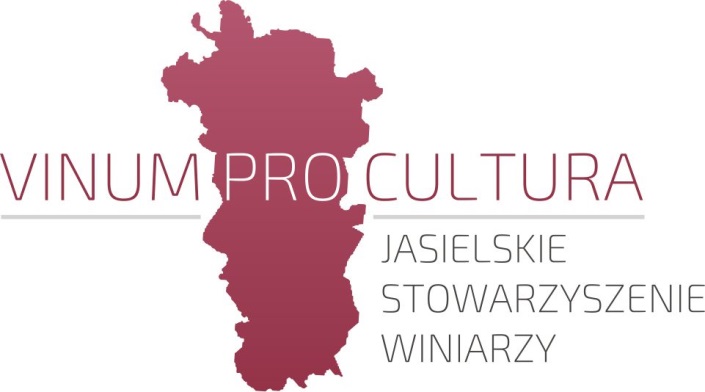 